NAPSA MEMBERSHIP APPLICATION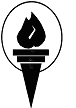 2016 - 2017NATIONAL ASSOCIATION OF PUPIL SERVICES ADMINISTRATORS P.O. Box 113, Williamsport, PA 17701Website: napsa.comPhone: 570-323-2050              Fax: 570-323-2051                Email: napsa@comcast.net  Membership Year July 1 – June 30Name:  ___ Dr. ___Mrs. ___Ms ___Mr.First: ____________________ Last: _________________________________________Title: _____________________ Employer: ___________________________________Mailing Address: (Office)__________________________________________________                                  _______________________________________________________    	                 _________________________________________________________                                              City                                                                              State                                     Zip Code                            (Home)__________________________________________________  		     _________________________________________________________		      City                                                                                 State                                     Zip CodeE-mail Address:_________________________________________________ Office Telephone:  __________________  Office Fax: _________________                                                                   Area code & number                                                     area code & numberHome Phone: _____________________________________________________ New Membership*	    ___Renewal Membership*Referral source: __ website __ e-mail __ colleague/friend name: __________________ MEMBERSHIP CLASSIFICATION(Check one below)___ Regular		$180				___ Honorary (Retired)*	$25___ Institutional  	$645 (5 members from 1 institution)		___ Student*     $65Dues amount submitted ____________NAPSA Foundation Contribution (tax deductible) ____________Total ____________Method of Payment: __ enclosed __ online credit card payment __ invoice *Does NOT include membership benefit of individual professional liability insurance.  National Association of Pupil Services AdministratorsCommitted to the cultivation of leadership, advocacy, and professional development in the field of pupil services. National organization that focuses its efforts on the development of administrators and programs designed to serve the academic, social, emotional and physical needs of all students.Recognizes the unique needs of administrators working within each of the student support services fields, including the ability to effectively integrate these services within a school districts instructional programs.Representation in the National Alliance of Specialized Instructional Support Personnel, NASISP.  NAPSA member are responsible for the administration of programs including: guidance, counseling, school psychology, special education, social work, health services, safe and drug free schools, attendance, English Language Learners education, early childhood education, discipline, and student records.~ Annual Conference, features nationally renowned speakers and highlights successful student services initiatives.~ NAPSA News, quarterly newsletter, featuring the latest developments within the association and news from the world of student services.~ NAPSA TIDBITS, provides electronic updates on legal issue and breaking new in education.~ NAPSA Website, access to articles, tools and resources in the “MEMBERS ONLY” section.  www.NAPSA.com ~ Membership directory, for networking with local, state, regional and national peers in the role of pupil services administration.  ~ Individual Professional Liability Insurance, and access to additional discounted insurance programs for life, health, long term care, automotive and home insurance.  ~ National Legislative Liaison, a voice for influence on critical legislative and regulatory processes.~State and National Affiliations, PAPSA, OAPSA, TAPSA, NJAPSA, NASISPNAPSA’s VisionAll students will be provided appropriate supports, services and programs to overcome their barriers to learning.www.NAPSA.comNAPSA’S MISSIONThe National Association of Pupil Services administrators (NAPSA) will advocate for a superior system of education by influencing public policy, legislation and regulations through scholarly practice, exemplary professional development programs and support services promoting ethical standards of practice for the profession